АДМИНИСТРАЦИЯ ГОРОДА ИВАНОВАПОСТАНОВЛЕНИЕот 29 января 2013 г. N 122ОБ УТВЕРЖДЕНИИ АДМИНИСТРАТИВНОГО РЕГЛАМЕНТА ПРЕДОСТАВЛЕНИЯМУНИЦИПАЛЬНОЙ УСЛУГИ "ЗАЧИСЛЕНИЕ ДЕТЕЙ И МОЛОДЕЖИВ УЧРЕЖДЕНИЯ ДОПОЛНИТЕЛЬНОГО ОБРАЗОВАНИЯ ДЕТЕЙВ СФЕРЕ ФИЗИЧЕСКОЙ КУЛЬТУРЫ И СПОРТА"В соответствии с федеральными законами от 06.10.2003 N 131-ФЗ "Об общих принципах организации местного самоуправления в Российской Федерации" и от 27.07.2010 N 210-ФЗ "Об организации предоставления государственных и муниципальных услуг", распоряжением Администрации города Иванова от 05.05.2011 N 194-р "Об утверждении порядка разработки, проведения экспертизы и утверждения проектов административных регламентов предоставления муниципальных услуг", руководствуясь пунктом 20 части 1 статьи 50.1 Устава города Иванова, в целях повышения качества и доступности предоставляемых муниципальных услуг постановляю:1. Утвердить прилагаемый административный регламент предоставления муниципальной услуги "Зачисление детей и молодежи в учреждения дополнительного образования детей в сфере физической культуры и спорта".2. Настоящее постановление вступает в силу со дня его официального опубликования.3. Опубликовать настоящее постановление в сборнике "Правовой вестник города Иванова".Глава Администрации города ИвановаА.С.КУЗЬМИЧЕВУтвержденпостановлениемАдминистрациигорода Ивановаот 29.01.2013 N 122АДМИНИСТРАТИВНЫЙ РЕГЛАМЕНТПРЕДОСТАВЛЕНИЯ МУНИЦИПАЛЬНОЙ УСЛУГИ "ЗАЧИСЛЕНИЕ ДЕТЕЙИ МОЛОДЕЖИ В УЧРЕЖДЕНИЯ ДОПОЛНИТЕЛЬНОГО ОБРАЗОВАНИЯ ДЕТЕЙВ СФЕРЕ ФИЗИЧЕСКОЙ КУЛЬТУРЫ И СПОРТА"1. Общие положения1.1. Административный регламент предоставления муниципальной услуги "Зачисление детей и молодежи в учреждения дополнительного образования детей в сфере физической культуры и спорта" (далее - Регламент) определяет стандарт предоставления муниципальной услуги, состав, последовательность и сроки выполнения административных процедур, требования к порядку их выполнения, формы контроля за его исполнением, досудебный (внесудебный) порядок обжалования решений и действий (бездействия) должностных лиц, предоставляющих муниципальную услугу, а также муниципальных служащих.1.2. Муниципальная услуга предоставляется в отношении физических лиц в сферах:дополнительного образования в области физической культуры и спорта;дополнительного образования в области адаптивной физической культуры и адаптивного спорта для обучающихся с ограниченными возможностями здоровья.Рекомендуемый минимальный возраст зачисления детей в учреждение, непосредственно предоставляющее муниципальную услугу, по видам спорта определяется в соответствии с санитарно-эпидемиологическими требованиями к учреждениям дополнительного образования детей и составляет 6 лет.Возраст обучающихся на этапах совершенствования спортивного мастерства не ограничивается при условии вхождения их в список кандидатов в спортивную сборную команду субъекта Российской Федерации по виду спорта и участия в официальных спортивных соревнованиях по виду спорта не ниже уровня всероссийских спортивных соревнований.(п. 1.2 в ред. Постановления Администрации г. Иванова от 13.09.2023 N 1817)1.3. Заявителями являются родители (законные представители) несовершеннолетних граждан, а также совершеннолетние граждане.1.4. Прием заявлений осуществляют муниципальные бюджетные учреждения дополнительного образования детей, осуществляющие образовательную деятельность по дополнительным общеобразовательным программам в области физической культуры и спорта - дополнительным общеразвивающим программам и дополнительным образовательным программам спортивной подготовки.Прием в муниципальное бюджетное учреждение дополнительного образования детей на обучение по дополнительным образовательным программам спортивной подготовки проводится на основании результатов индивидуального отбора, проводимого в целях выявления лиц, имеющих необходимые для освоения соответствующей образовательной программы способности в области физической культуры и спорта, в порядке, установленном приказом Министерства спорта Российской Федерации от 27.01.2023 N 57 "Об утверждении порядка приема на обучение по дополнительным образовательным программам спортивной подготовки".(п. 1.4 в ред. Постановления Администрации г. Иванова от 13.09.2023 N 1817)2. Стандарт предоставления муниципальной услуги2.1. Наименование муниципальной услуги: "Зачисление детей и молодежи в учреждения дополнительного образования детей в сфере физической культуры и спорта" (далее - муниципальная услуга).2.2. Разработчиком Регламента является комитет молодежной политики, физической культуры и спорта Администрации города Иванова (далее - Комитет).(в ред. Постановления Администрации г. Иванова от 30.06.2016 N 1250)Организация предоставления и непосредственное предоставление муниципальной услуги осуществляется муниципальными бюджетными учреждениями дополнительного образования детей, подведомственными Комитету (далее - Учреждения).Должностными лицами, ответственными за предоставление муниципальной услуги, являются руководители Учреждений.Ответственными за прием и регистрацию заявлений о предоставлении муниципальной услуги, поступивших посредством сети Интернет, а именно в электронном виде на портал государственных услуг Российской Федерации, являются должностные лица (специалист) комитета молодежной политики, физической культуры и спорта Администрации города Иванова.(в ред. Постановления Администрации г. Иванова от 30.06.2016 N 1250)Перечень Учреждений, предоставляющих муниципальную услугу, приведен в приложении N 1 к настоящему Регламенту.Контакты Комитета:Адрес: 153000, г. Иваново, Шереметевский пр., д. 1, оф. 336, 337, 338.Официальный сайт Комитета в сети Интернет - http://www.ivgoradm.ru/sport/sport.htm.E-mail: sport@ivgoradm.ru.Телефоны: (8-4932) 59-47-11, 59-47-12, факс (8-4932) 59-47-11.График приема заявителей: понедельник - четверг: 9.00 - 16.00, пятница: 9.00 - 15.00;(в ред. Постановления Администрации г. Иванова от 10.10.2019 N 1550)обеденный перерыв: с 12.00 до 13.00; суббота, воскресенье - выходные дни.(в ред. Постановления Администрации г. Иванова от 10.10.2019 N 1550)2.3. Конечным результатом предоставления муниципальной услуги является приказ о зачислении детей и молодежи в Учреждения в соответствии с желаниями, интересами и способностями заявителей.2.4. Срок предоставления муниципальной услуги:приказ о зачислении в Учреждение издается руководителем ежегодно на текущий учебный год не позднее 1 октября;для поступивших в Учреждение в течение учебного года приказ издается не позднее трех рабочих дней после подачи документов и проведения индивидуального отбора.Срок проведения индивидуального отбора поступающих в Учреждения в соответствующем году устанавливается локальными актами Учреждений, которые размещаются на официальных сайтах Учреждений в информационно-коммуникационной сети "Интернет", а также на информационных стендах, установленных в помещениях Учреждений.Учреждением предусмотрено проведение дополнительного отбора поступающих, не участвовавших в первоначальном индивидуальном отборе в установленные Учреждением сроки по уважительной причине (болезнь или иные обстоятельства, подтвержденные документально), в пределах общего срока проведения индивидуального отбора поступающих в Учреждение.(п. 2.4 в ред. Постановления Администрации г. Иванова от 13.09.2023 N 1817)2.5. Муниципальная услуга предоставляется круглогодично.2.6. Предоставление муниципальной услуги осуществляется в соответствии с:- Федеральным законом от 27.07.2010 N 210-ФЗ "Об организации предоставления государственных и муниципальных услуг";- Федеральным законом от 04.12.2007 N 329-ФЗ "О физической культуре и спорте в Российской Федерации";- Федеральным законом от 24.07.1998 N 124-ФЗ "Об основных гарантиях прав ребенка в Российской Федерации";- Федеральным законом от 06.10.2003 N 131-ФЗ "Об общих принципах организации местного самоуправления в Российской Федерации";- Федеральным законом от 06.04.2011 N 63-ФЗ "Об электронной подписи";- Федеральным законом от 29.12.2012 N 273-ФЗ "Об образовании в Российской Федерации";- Постановлением Правительства Российской Федерации от 25.06.2012 N 634 "О видах электронной подписи, использование которых допускается при обращении за получением государственных и муниципальных услуг";- приказом Министерства просвещения Российской Федерации от 27.07.2022 N 629 "Об утверждении Порядка организации и осуществления образовательной деятельности по дополнительным общеобразовательным программам";(в ред. Постановления Администрации г. Иванова от 13.09.2023 N 1817)- абзац исключен. - Постановление Администрации г. Иванова от 01.03.2023 N 390;- Постановлением Главного государственного санитарного врача РФ от 28.09.2020 N 28 "Об утверждении санитарных правил СП 2.4.3648-20 "Санитарно-эпидемиологические требования к организациям воспитания и обучения, отдыха и оздоровления детей и молодежи";(в ред. Постановления Администрации г. Иванова от 01.03.2023 N 390)- приказом Министерства спорта Российской Федерации от 27.01.2023 N 57 "Об утверждении порядка приема на обучение по дополнительным образовательным программам спортивной подготовки".(абзац введен Постановлением Администрации г. Иванова от 13.09.2023 N 1817)(п. 2.6 в ред. Постановления Администрации г. Иванова от 01.09.2017 N 1207)2.7. Исчерпывающий перечень документов, необходимых для предоставления муниципальной услуги:а) заявление согласно приложению N 2 к настоящему Регламенту;б) письменное согласие родителей (законных представителей) (если заявление подается несовершеннолетним, достигшим возраста 14 лет);в) оригинал и копия документа, удостоверяющего личность поступающего (паспорт, свидетельство о рождении);г) копия документа, удостоверяющего личность родителя (законного представителя) несовершеннолетнего поступающего, и (или) документа, подтверждающего родство, установление опеки или попечительства;д) медицинская справка о состоянии здоровья поступающего из Учреждения здравоохранения по месту жительства с заключением о возможности заниматься избранным видом спорта;е) справка с предыдущего места занятий об этапе подготовки по виду спорта (требуется, если поступающий проходил обучение в ином Учреждении дополнительного образования и собирается продолжить обучение);ж) для зачисления на обучение по дополнительным образовательным программам спортивной подготовки необходимо предоставить две фотографии поступающего в черно-белом или цветном исполнении размером 35 x 45 мм.(п. 2.7 в ред. Постановления Администрации г. Иванова от 13.09.2023 N 1817)2.8. Исчерпывающий перечень оснований для отказа в приеме документов, необходимых для предоставления муниципальной услуги:а) несоответствие возраста поступающего требованиям настоящего Регламента;б) предоставление заявления в форме, не соответствующей форме заявления, установленной настоящим Регламентом (приложение N 2);в) предоставление неполного комплекта документов, установленного пунктом 2.7 настоящего Регламента;г) несоответствие вида электронной подписи, использованной заявителем для удостоверения заявления и приложенных к нему документов в электронном виде, требованиям законодательства Российской Федерации.(п. 2.8 в ред. Постановления Администрации г. Иванова от 13.09.2023 N 1817)2.9. Основания для отказа в предоставлении муниципальной услуги:а) отрицательное заключение в медицинской справке о возможности заниматься избранным видом спорта;б) отсутствие свободных мест для обучения в Учреждении;в) неявка на прохождение индивидуального отбора в Учреждение;г) недостаток результатов (нехватка баллов) при прохождении индивидуального отбора.(п. 2.9 в ред. Постановления Администрации г. Иванова от 13.09.2023 N 1817)2.9.1. Основания для приостановления предоставления муниципальной услуги отсутствуют.(пп. 2.9.1 введен Постановлением Администрации г. Иванова от 24.04.2018 N 503)2.9.2. Отказ в приеме документов о предоставлении муниципальной услуги либо отказ в предоставлении муниципальной услуги не препятствует повторному обращению заявителя после устранения причины, послужившей основанием для отказа в приеме документов либо в предоставлении муниципальной услуги, указанной в уведомлении об отказе, при этом специалист не вправе требовать от заявителя представления документов и информации, отсутствие и (или) недостоверность которых не указывались при первоначальном отказе в приеме документов, необходимых для предоставления муниципальной услуги, либо в предоставлении муниципальной услуги, за исключением следующих случаев:а) изменение требований нормативных правовых актов, касающихся предоставления муниципальной услуги, после первоначальной подачи заявления о предоставлении муниципальной услуги;б) наличие ошибок в заявлении о предоставлении муниципальной услуги и документах, поданных заявителем после первоначального отказа в приеме документов, необходимых для предоставления муниципальной услуги, либо в предоставлении муниципальной услуги и не включенных в представленный ранее комплект документов;в) истечение срока действия документов или изменение информации после первоначального отказа в приеме документов, необходимых для предоставления муниципальной услуги, либо в предоставлении муниципальной услуги;г) выявление документально подтвержденного факта (признаков) ошибочного или противоправного действия (бездействия) должностного лица органа, предоставляющего муниципальную услугу, муниципального служащего при первоначальном отказе в приеме документов, необходимых для предоставления муниципальной услуги, либо в предоставлении муниципальной услуги, о чем в письменном виде за подписью руководителя органа, предоставляющего муниципальную услугу, при первоначальном отказе в приеме документов, необходимых для предоставления муниципальной услуги, уведомляется заявитель, а также приносятся извинения за доставленные неудобства.(пп. 2.9.2 введен Постановлением Администрации г. Иванова от 08.10.2018 N 1254)2.10. Предоставление муниципальной услуги осуществляется бесплатно.2.11. Максимальное время ожидания в очереди при подаче запроса о предоставлении муниципальной услуги и при получении результата предоставления муниципальной услуги - 15 минут.(в ред. Постановления Администрации г. Иванова от 13.01.2014 N 19)2.12. Срок регистрации заявления о предоставлении муниципальной услуги - 30 минут.2.13. Требования к помещениям, в которых осуществляется предоставление муниципальной услуги, к залу ожидания, местам для заполнения запросов о предоставлении муниципальной услуги, информационным стендам с образцами их заполнения и перечнем документов, необходимых для предоставления муниципальной услуги, в том числе к обеспечению доступности для инвалидов указанных объектов в соответствии с законодательством Российской Федерации о социальной защите инвалидов.(в ред. Постановления Администрации г. Иванова от 30.06.2016 N 1250)2.13.1. Все помещения должны быть оборудованы системой кондиционирования воздуха (вентилятор), противопожарной системой и средствами пожаротушения, системой охраны.2.13.2. В помещении для предоставления муниципальной услуги предусматривается оборудование доступных мест общественного пользования; ожидание предполагается в помещении, где предоставляется муниципальная услуга, оборудованном местами для сидения.(п. 2.13.2 в ред. Постановления Администрации г. Иванова от 10.10.2019 N 1550)2.13.3. Места для заполнения запросов должны соответствовать комфортным условиям для заявителей, оборудованы столами, стульями, канцелярскими принадлежностями для написания письменных заявлений.2.13.4. Не позднее чем за месяц до начала приема документов каждое Учреждение на информационном стенде в целях ознакомления с ними поступающих и их родителей (законных представителей) размещает следующие документы и информацию:копию устава Учреждения;копию лицензии на осуществление образовательной деятельности (с приложениями);документы, регламентирующие Учреждение и осуществление образовательной деятельности, права и обязанности обучающихся;условия работы приемной и апелляционной комиссии Учреждения;количество бюджетных мест в соответствующем году по дополнительным образовательным программам спортивной подготовки;сроки приема документов для обучения по дополнительным образовательным программам спортивной подготовки в соответствующем году;сроки и место проведения индивидуального отбора поступающих в соответствующем году;формы индивидуального отбора поступающих по каждой дополнительной образовательной программе спортивной подготовки;нормативы общей физической и специальной физической подготовки для зачисления на обучение по каждой дополнительной образовательной программе спортивной подготовки по видам спорта;систему оценок (отметок, баллов, показателей в единицах измерения), применяемую при проведении индивидуального отбора поступающих;условия и особенности проведения индивидуального отбора для поступающих с ограниченными возможностями здоровья;правила подачи и рассмотрения апелляций по процедуре и (или) результатам индивидуального отбора поступающих;сроки зачисления поступающих в Учреждение;образец заявления о приеме на обучение по дополнительным образовательным программам спортивной подготовки.(пп. 2.13.4 в ред. Постановления Администрации г. Иванова от 13.09.2023 N 1817)2.13.5. Инвалидам (включая инвалидов, использующих кресла-коляски и собак-проводников) обеспечиваются:1) условия беспрепятственного доступа к объекту (зданию, помещению), в котором предоставляется муниципальная услуга;2) возможность самостоятельного передвижения по территории, на которой расположены объекты (здания, помещения), в которых предоставляется муниципальная услуга, а также входа в такие объекты и выхода из них, посадки в транспортное средство и высадки из него, в том числе с использованием кресла-коляски;3) сопровождение инвалидов, имеющих стойкие расстройства функции зрения и самостоятельного передвижения;4) надлежащее размещение оборудования и носителей информации, необходимых для обеспечения беспрепятственного доступа инвалидов к объектам (зданиям, помещениям), в которых предоставляется муниципальная услуга, с учетом ограничений их жизнедеятельности;5) дублирование необходимой для инвалидов звуковой и зрительной информации, а также надписей, знаков и иной текстовой и графической информации знаками, выполненными рельефно-точечным шрифтом Брайля;6) допуск сурдопереводчика и тифлосурдопереводчика;7) допуск собаки-проводника при наличии документа, подтверждающего ее специальное обучение, на объекты (здания, помещения), в которых предоставляется муниципальная услуга;8) оказание инвалидам помощи в преодолении барьеров, мешающих получению ими услуг наравне с другими лицами.(пп. 2.13.5 введен Постановлением Администрации г. Иванова от 30.06.2016 N 1250)2.14. Показатели доступности и качества муниципальной услуги.2.14.1. Показателями доступности муниципальной услуги являются:простота и ясность изложения информационных документов;наличие различных каналов получения информации о предоставлении муниципальной услуги, в том числе в электронном виде;(в ред. Постановления Администрации г. Иванова от 13.01.2014 N 19)удобный график работы Учреждения, осуществляющего предоставление муниципальной услуги.2.14.2. Показателями качества муниципальной услуги являются:полное и своевременное удовлетворение запросов заявителей;предоставление возможности выбрать вид спорта и Учреждение на основании интересов заявителей и получение качественной услуги в соответствии с образовательной программой;точность предоставления муниципальной услуги;профессиональная подготовка сотрудников Учреждения, осуществляющего предоставление муниципальной услуги;высокая культура обслуживания заявителей.2.15. Информирование по процедуре предоставления муниципальной услуги, а также о ходе рассмотрения заявления о предоставлении муниципальной услуги производится:непосредственно в Учреждениях или в Комитете;с использованием средств телефонной связи, сети Интернет, почты.Предоставление информации по вопросам предоставления муниципальной услуги осуществляется муниципальными служащими Комитета (в части предоставления контактной информации Учреждений и культивируемых в Учреждениях видов спорта), а также работниками Учреждений.В Учреждениях заявителям представляется следующая информация:перечень документов, необходимых для предоставления муниципальной услуги, комплектности (достаточности) представленных документов;время приема документов;сроки предоставления муниципальной услуги;основания отказа в предоставлении муниципальной услуги;порядок обжалования действий (бездействия) и решений, осуществляемых и принимаемых в ходе предоставления муниципальной услуги.При ответах на телефонные звонки и на устные обращения заявитель подробно информируется по вопросам предоставления муниципальной услуги.Ответ на телефонный звонок начинается с информации о наименовании органа, в который обращается заявитель, фамилии, имени и отчестве лица, принявшего телефонный звонок.Максимальное время выполнения действия - 20 минут.2.16. Иные требования, в том числе учитывающие особенности предоставления муниципальной услуги в многофункциональных центрах и особенности предоставления муниципальной услуги в электронной форме.Заявитель может получить информацию о порядке предоставления муниципальной услуги на Едином портале государственных и муниципальных услуг по адресу: http://www.gosuslugi.ru/, а также на региональном портале государственных и муниципальных услуг по адресу: http://www.pgu.ivanovoobl.ru (далее - Порталы).Заявитель может воспользоваться размещенными на Порталах формами заявлений и иных документов, необходимых для получения муниципальной услуги, с обеспечением возможности их копирования и заполнения в электронном виде.Заявитель также может подать заявление о получении муниципальной услуги с приложенными документами в электронном виде, через Порталы. В указанном случае заявление и необходимые для получения муниципальной услуги документы, предоставленные Заявителем в электронном виде, удостоверяются электронной подписью:- заявление удостоверяется простой электронной подписью Заявителя;- доверенность, подтверждающая правомочие на обращение за получением муниципальной услуги, выданная физическим лицом, удостоверяется усиленной квалифицированной электронной подписью нотариуса;- иные документы, прилагаемые к заявлению в форме электронных образов бумажных документов (сканированных копий), удостоверяются электронной подписью в соответствии с требованиями постановления Правительства Российской Федерации от 25.06.2012 N 634 "О видах электронной подписи, использование которых допускается при обращении за получением государственных и муниципальных услуг".При подаче заявления о предоставлении муниципальной услуги в электронном виде через Порталы Заявитель может получить информацию о ходе рассмотрения заявления о предоставлении муниципальной услуги на Порталах, в разделах "Мониторинг хода предоставления муниципальной услуги".Заявитель может получить результат предоставления муниципальной услуги в электронном виде через Порталы. Для этого в заявлении о предоставлении муниципальной услуги, поданном в электронном виде через Порталы, Заявитель должен указать способ получения результата предоставления муниципальной услуги - в электронном виде через Порталы. В случае, если при подаче заявления в электронном виде Заявитель выберет иной способ получения результата предоставления муниципальной услуги - лично или почтовым отправлением, через Порталы Заявителю поступит соответствующее уведомление.(п. 2.16 в ред. Постановления Администрации г. Иванова от 13.01.2014 N 19)3. Состав, последовательность и сроки выполненияадминистративных процедур(в ред. Постановления Администрации г. Ивановаот 13.09.2023 N 1817)3.1. Состав административных процедур.Предоставление муниципальной услуги включает в себя следующие административные процедуры:1) прием и регистрация заявления и документов заявителя;2) проведение индивидуального отбора, в случае зачисления на обучение по дополнительным образовательным программам спортивной подготовки;3) рассмотрение заявления о предоставлении муниципальной услуги;4) издание приказа о зачислении.3.2. Последовательность административных процедур.3.2.1. Прием и регистрация заявления и документов заявителя.Для впервые поступающих документы принимаются с 25 августа по 1 октября.Основанием для приема заявления и регистрации документов для предоставления муниципальной услуги является обращение заявителя к лицу, ответственному за прием и регистрацию документов в Учреждении.Прием документов от граждан осуществляется работником Учреждения, ответственным за их прием и проверку наличия всех документов в соответствии с пунктом 2.7 настоящего Регламента.При наличии оснований, предусмотренных пунктом 2.8 настоящего Регламента, работник Учреждения в течение одного рабочего дня готовит соответствующее уведомление с указанием оснований для отказа в приеме документов.В случае подачи заявления при личном обращении заявителя (представителя заявителя) в Учреждение работник Учреждения, ответственный за прием и регистрацию документов, осуществляет следующие действия:фиксирует поступившее заявление с прилагаемым пакетом документов путем внесения соответствующей записи в журнале регистрации заявлений;проставляет на заявлении оттиск штампа входящих документов и вписывает номер и дату входящего документа;проводит проверку документов и заявления, которая заключается в установлении отсутствия противоречий между заявлением, представленным заявителем, и образцом заявления, предусмотренным настоящим Регламентом, а также прилагаемых к нему документов, установленных перечнем;знакомит родителей (законных представителей) либо совершеннолетних граждан с Уставом Учреждения, правилами поведения, правами и обязанностями учащихся и их родителей (законных представителей), лицензией на право ведения образовательной деятельности, настоящим Регламентом, правилами внутреннего распорядка Учреждения и другими документами, регламентирующими учреждение образовательного процесса;формирует пакет документов и передает руководителю Учреждения для рассмотрения.Максимальное время, затраченное на административную процедуру, не должно превышать 30 минут.Результатом исполнения административного действия является регистрация заявления в журнале входящих документов и передача предоставленного пакета документов на рассмотрение руководителю Учреждения.При поступлении заявления о предоставлении муниципальной услуги в электронном виде административные действия выполняются специалистом Комитета, который:проверяет, подписаны ли заявление о предоставлении муниципальной услуги в электронном виде и прилагаемые к нему документы электронной подписью в соответствии с требованиями действующего законодательства;проверяет подлинность усиленной квалифицированной электронной подписи через установленный федеральный информационный ресурс;в случае если заявление о предоставлении муниципальной услуги в электронном виде не подписано электронной подписью в соответствии с требованиями действующего законодательства либо электронная подпись не подтверждена, специалист Комитета в течение одного рабочего дня направляет заявителю уведомление об отказе в приеме документов по основаниям, предусмотренным пунктом 2.8 настоящего Регламента;в случае если заявление о предоставлении муниципальной услуги и приложенные к нему документы, направленные заявителем в электронном виде через Порталы, подписаны электронной подписью в соответствии с требованиями действующего законодательства и электронная подпись подтверждена, заявление и документы регистрируются в порядке, предусмотренном настоящим Регламентом, и передаются для работы специалисту, уполномоченному на рассмотрение документов;если заявление о предоставлении муниципальной услуги в электронном виде подписано электронной подписью в соответствии с требованиями действующего законодательства и подтверждена ее подлинность, но не подписаны электронной подписью документы, прилагаемые к заявлению, специалист Комитета в течение одного дня со дня регистрации заявления уведомляет заявителя по электронной почте (только в случае если указанное заявление содержит адрес электронной почты) о необходимости явки на личный прием к специалисту Комитета не позднее пяти дней, следующих за днем направления уведомления, для предоставления оригиналов документов;если заявителем представлен неполный комплект документов, специалист Комитета вместе с уведомлением о явке на личный прием в Комитет информирует заявителя о недостающих и (или) неверно оформленных документах;если заявитель не представил оригиналы документов либо не представил недостающие и (или) верно оформленные документы, предусмотренные пунктом 2.7 настоящего Регламента, в течение пяти дней после направления уведомления, специалист Комитета направляет письменный отказ в приеме документов по основаниям, предусмотренным пунктом 2.8 настоящего Регламента.3.2.2. Проведение индивидуального отбора в случае зачисления на обучение по дополнительным образовательным программам спортивной подготовки.Основаниями для начала выполнения административной процедуры являются:завершение приема заявлений и документов;регистрация заявления.Для организации приема и проведения индивидуального отбора поступающих в Учреждение создаются приемная и апелляционная комиссии. Состав приемной и апелляционной комиссий утверждается приказами руководителя Учреждения.В состав комиссии входят председатель комиссии, заместитель председателя, члены комиссии (не менее пяти человек - в составе приемной комиссии, не менее трех человек - в составе апелляционной комиссии).Председателем приемной комиссии является руководитель Учреждения или лицо, им уполномоченное, из числа работников Учреждения.Состав приемной комиссии формируется из числа работников Учреждения, участвующих в реализации дополнительных образовательных программ спортивной подготовки.Председателем апелляционной комиссии является руководитель Учреждения (в случае если он не является председателем приемной комиссии) или лицо, им уполномоченное.Состав апелляционной комиссии формируется из числа работников Учреждения, участвующих в реализации дополнительных образовательных программ спортивной подготовки и не входящих в состав приемной комиссии.Во время проведения индивидуального отбора присутствие сопровождающих лиц поступающих допускается только с письменного разрешения руководителя Учреждения.Информация о сроках проведения индивидуального отбора размещается на официальном сайте Учреждения в информационно-телекоммуникационной сети "Интернет" и на информационном стенде, установленном в помещении Учреждения, не позднее чем за месяц до начала приема документов.3.2.2.1. Работник Учреждения, обеспечивающий проведение процедуры индивидуального отбора, осуществляет следующие действия:формирование групп поступающих для прохождения индивидуального отбора по дополнительной общеобразовательной программе спортивной подготовки по определенному виду спорта;информирование заявителя (представителя заявителя) о дате и месте проведения процедуры индивидуального отбора способом, указанным при подаче заявления;в течение трех рабочих дней со дня окончания процедуры индивидуального отбора фиксирует его результаты.Информирование заявителей (представителей заявителей) о результатах индивидуального отбора осуществляется путем размещения пофамильного списка-рейтинга поступающих с указанием системы оценок, применяемой в Учреждении, и самих оценок (отметок, баллов), полученных каждым поступающим по итогам индивидуального отбора, на информационных стендах, установленных в помещениях, и на официальных сайтах Учреждений в информационно-телекоммуникационной сети "Интернет", с учетом соблюдения законодательства Российской Федерации в области персональных данных, не позднее чем через три рабочих дня после проведения процедуры индивидуального отбора.Учреждением предусматривается проведение дополнительного отбора лиц, не участвовавших в первоначальном индивидуальном отборе в установленные Учреждением сроки по уважительной причине (болезнь или иные обстоятельства, подтвержденные документально), в пределах общего срока проведения индивидуального отбора поступающих.3.2.2.2. Результатом выполнения административной процедуры является сформированный по результатам индивидуального отбора список-рейтинг поступающих.3.2.3. Рассмотрение заявления о предоставлении муниципальной услуги.Основанием для начала административного действия является визирование руководителем Учреждения заявления о предоставлении муниципальной услуги.Ответственным за исполнение данного административного действия является руководитель Учреждения.В случае наличия оснований для отказа в предоставлении муниципальной услуги, установленных в пункте 2.9 настоящего Регламента, руководитель Учреждения в течение одного рабочего дня готовит документы об отказе в предоставлении муниципальной услуги с указанием причин отказа.3.2.4. Издание приказа о зачислении.Ежегодно, не позднее 1 октября, руководитель Учреждения издает приказ о зачислении воспитанников в Учреждение на текущий учебный год. Для поступивших в Учреждение в течение учебного года приказ издается не позднее трех рабочих дней после подачи необходимого пакета документов, прохождения индивидуального отбора (в случае зачисления на обучение по дополнительным образовательным программам спортивной подготовки) и при условии наличия места в соответствующей спортивной группе. При отсутствии свободных мест в спортивной группе поступающий ставится на очередь для зачисления, о чем заявителю сообщается в письменной форме по почте, по электронной почте либо посредством телефонной связи.Результатом исполнения административного действия является подписание приказа о зачислении обучающегося руководителем Учреждения.В случае если в заявлении, поданном в электронном виде через Порталы, указан способ получения результата предоставления муниципальной услуги - в электронном виде через Порталы, специалист направляет (выдает) в электронном виде через Порталы результат предоставления муниципальной услуги, удостоверенный электронной подписью в соответствии с требованиями действующего законодательства.4. Формы контроля за исполнением Регламента4.1. Текущий контроль за соблюдением требований, установленных настоящим Регламентом, осуществляется председателем Комитета.4.2. Специалист, непосредственно участвующий в процедуре предоставления муниципальной услуги, несет дисциплинарную ответственность за соблюдение сроков и порядка приема, обработки, анализа и передачи документов (информации), принимаемых решений.5. Досудебный (внесудебный) порядок обжалования решенийи действий (бездействия) Учреждения,а также должностных лиц, муниципальных служащих(в ред. Постановления Администрации г. Ивановаот 13.01.2014 N 19)5.1. Заявители имеют право на обжалование действий или бездействия должностных лиц при исполнении муниципальной услуги в досудебном порядке.5.2. Заявитель может обратиться с жалобой в том числе в следующих случаях:1) нарушение срока регистрации запроса заявителя о предоставлении муниципальной услуги;2) нарушение срока предоставления муниципальной услуги;3) требование у заявителя документов или информации либо осуществления действий, представление или осуществление которых не предусмотрено нормативными правовыми актами Российской Федерации, нормативными правовыми актами Ивановской области, муниципальными правовыми актами города Иванова для предоставления муниципальной услуги;4) отказ в приеме документов, предоставление которых предусмотрено нормативными правовыми актами Российской Федерации, нормативными правовыми актами Ивановской области, муниципальными правовыми актами города Иванова для предоставления муниципальной услуги, у заявителя;5) отказ в предоставлении муниципальной услуги, если основания отказа не предусмотрены федеральными законами и принятыми в соответствии с ними иными нормативными правовыми актами Российской Федерации, законами и иными нормативными правовыми актами Ивановской области, муниципальными правовыми актами города Иванова;6) затребование с заявителя при предоставлении муниципальной услуги платы, не предусмотренной нормативными правовыми актами Российской Федерации, нормативными правовыми актами Ивановской области, муниципальными правовыми актами города Иванова;7) отказ Учреждения, специалиста Учреждения в исправлении допущенных опечаток и ошибок в выданных в результате предоставления муниципальной услуги документах либо нарушение установленного срока таких исправлений;8) нарушение срока или порядка выдачи документов по результатам предоставления муниципальной услуги;9) приостановление предоставления муниципальной услуги, если основания приостановления не предусмотрены федеральными законами и принятыми в соответствии с ними иными нормативными правовыми актами Российской Федерации, законами и иными нормативными правовыми актами Ивановской области, муниципальными правовыми актами города Иванова;10) требование у заявителя при предоставлении муниципальной услуги документов или информации, отсутствие и (или) недостоверность которых не указывались при первоначальном отказе в приеме документов, необходимых для предоставления муниципальной услуги, либо в предоставлении муниципальной услуги, за исключением случаев, предусмотренных подпунктом 2.9.2 настоящего Регламента.(п. 5.2 в ред. Постановления Администрации г. Иванова от 10.10.2019 N 1550)5.3. Жалоба может быть направлена по почте, через многофункциональный центр, с использованием информационно-телекоммуникационной сети "Интернет", официального сайта Администрации города Иванова, Порталов, а также может быть принята при личном приеме Заявителя.(п. 5.3 в ред. Постановления Администрации г. Иванова от 13.01.2014 N 19)5.4. Жалоба должна содержать:1) наименование Учреждения, должностного лица Учреждения, решения и действия (бездействие) которых обжалуются;(в ред. Постановления Администрации г. Иванова от 13.01.2014 N 19)2) фамилию, имя, отчество (последнее - при наличии), сведения о месте жительства заявителя - физического лица, а также номер (номера) контактного телефона, адрес (адреса) электронной почты (при наличии) и почтовый адрес, по которым должен быть направлен ответ заявителю;3) сведения об обжалуемых решениях и действиях (бездействии) Учреждения, должностного лица Учреждения;(в ред. Постановления Администрации г. Иванова от 13.01.2014 N 19)4) доводы, на основании которых заявитель не согласен с решением и действием (бездействием) Учреждения, должностного лица Учреждения. Заявителем могут быть представлены документы (при наличии), подтверждающие доводы заявителя, либо их копии.(в ред. Постановления Администрации г. Иванова от 13.01.2014 N 19)5.5. Жалоба, поступившая в Комитет либо непосредственно в Учреждение, подлежит рассмотрению должностным лицом, наделенным полномочиями по рассмотрению жалоб, в течение пятнадцати рабочих дней со дня ее регистрации, а в случае обжалования отказа Учреждения, должностного лица Учреждения в приеме документов у заявителя либо в исправлении допущенных опечаток и ошибок или в случае обжалования нарушения установленного срока таких исправлений - в течение пяти рабочих дней со дня ее регистрации.(п. 5.5 в ред. Постановления Администрации г. Иванова от 10.10.2019 N 1550)5.6. По результатам рассмотрения жалобы принимается одно из следующих решений:1) жалоба удовлетворяется, в том числе в форме отмены принятого решения, исправления допущенных опечаток и ошибок в выданных в результате предоставления муниципальной услуги документах, возврата Заявителю денежных средств, взимание которых не предусмотрено нормативными правовыми актами Российской Федерации, нормативными правовыми актами Ивановской области, муниципальными правовыми актами города Иванова;(пп. 1 в ред. Постановления Администрации г. Иванова от 10.10.2019 N 1550)2) в удовлетворении жалобы отказывается.(п. 5.6 в ред. Постановления Администрации г. Иванова от 24.04.2018 N 503)5.7. Не позднее дня, следующего за днем принятия решения, указанного в пункте 5.6 настоящего Регламента, заявителю в письменной форме и по желанию заявителя в электронной форме направляется мотивированный ответ о результатах рассмотрения жалобы.5.7.1. В случае признания жалобы подлежащей удовлетворению в ответе заявителю дается информация о действиях, осуществляемых органом, предоставляющим муниципальную услугу, в целях незамедлительного устранения выявленных нарушений при оказании муниципальной услуги, а также приносятся извинения за доставленные неудобства и указывается информация о дальнейших действиях, которые необходимо совершить заявителю в целях получения муниципальной услуги.(пп. 5.7.1 введен Постановлением Администрации г. Иванова от 08.10.2018 N 1254)5.7.2. В случае признания жалобы не подлежащей удовлетворению в ответе заявителю даются аргументированные разъяснения о причинах принятого решения, а также информация о порядке обжалования принятого решения.(пп. 5.7.2 введен Постановлением Администрации г. Иванова от 08.10.2018 N 1254)5.8. В случае установления в ходе или по результатам рассмотрения жалобы признаков состава административного правонарушения или преступления должностное лицо, наделенное полномочиями по рассмотрению жалоб, незамедлительно направляет имеющиеся материалы в органы прокуратуры.5.9. Заявители вправе обжаловать решения, принятые в ходе предоставления муниципальной услуги, действия или бездействие должностных лиц Учреждения или Комитета в судебном порядке.Приложение N 1к административному регламентупредоставления муниципальной услуги"Зачисление детей и молодежив учреждения дополнительного образования детейв сфере физической культуры и спорта"Список учреждений дополнительного образования детейв сфере физической культуры и спортаПриложение N 2к административному регламентупредоставления муниципальной услуги"Зачисление детей и молодежив учреждения дополнительного образования детейв сфере физической культуры и спорта"Заявление о зачислениив муниципальное образовательное учреждениедополнительного образования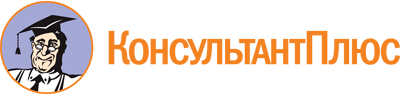 Постановление Администрации г. Иванова от 29.01.2013 N 122
(ред. от 13.09.2023)
"Об утверждении административного регламента предоставления муниципальной услуги "Зачисление детей и молодежи в учреждения дополнительного образования детей в сфере физической культуры и спорта"Документ предоставлен КонсультантПлюс

www.consultant.ru

Дата сохранения: 02.10.2023
 Список изменяющих документов(в ред. Постановлений Администрации г. Иванова от 13.01.2014 N 19,от 30.06.2016 N 1250, от 01.09.2017 N 1207, от 24.04.2018 N 503,от 08.10.2018 N 1254, от 29.10.2018 N 1387, от 10.01.2019 N 4,от 19.02.2019 N 203, от 10.10.2019 N 1550, от 30.10.2020 N 1210,от 01.03.2023 N 390, от 13.09.2023 N 1817)Список изменяющих документов(в ред. Постановлений Администрации г. Иванова от 13.01.2014 N 19,от 30.06.2016 N 1250, от 01.09.2017 N 1207, от 24.04.2018 N 503,от 08.10.2018 N 1254, от 29.10.2018 N 1387, от 10.01.2019 N 4,от 19.02.2019 N 203, от 10.10.2019 N 1550, от 30.10.2020 N 1210,от 01.03.2023 N 390, от 13.09.2023 N 1817)Список изменяющих документов(в ред. Постановления Администрации г. Иванова от 13.09.2023 N 1817)N п/пОбразовательное учреждениеАдресТелефоны, адрес электронной почтыВиды спорта по дополнительным общеразвивающим программамВиды спорта по дополнительным образовательным программам спортивной подготовки1.Муниципальное бюджетное учреждение дополнительного образования спортивная школа N 1 комитета молодежной политики, физической культуры и спорта Администрации города Ивановаг. Иваново, ул. Пушкина, д. 2832-50-64ivsch1@ivreg.ruЛегкая атлетика, дзюдо, самбо2.Муниципальное бюджетное учреждение дополнительного образования спортивная школа N 2 комитета молодежной политики, физической культуры и спорта Администрации города Ивановаг. Иваново, Шереметевский проспект, д. 33А30-32-24ivsch2@ivreg.ruСпортивная гимнастика, художественная гимнастика, фехтование3.Муниципальное бюджетное учреждение дополнительного образования спортивная школа N 3 комитета молодежной политики, физической культуры и спорта Администрации города Ивановаг. Иваново, ул. Лежневская, 158А59-18-9759-10-83ivsch3@ivreg.ruВолейбол, регби, хоккей, баскетболВолейбол, регби, хоккей, баскетбол4.Муниципальное бюджетное учреждение дополнительного образования спортивная школа N 5 комитета молодежной политики, физической культуры и спорта Администрации города Ивановаг. Иваново, ул. Шувандиной, д. 9535-14-21ivsch5@ivreg.ruЛыжные гонки5.Муниципальное бюджетное учреждение дополнительного образования спортивная школа N 6 комитета молодежной политики, физической культуры и спорта Администрации города Ивановаг. Иваново, ул. Ермака, д. 4937-73-85ivsch6@ivreg.ruКонькобежный спорт, велосипедный спорт, пейнтбол6.Муниципальное бюджетное учреждение дополнительного образования спортивная школа N 7 комитета молодежной политики, физической культуры и спорта Администрации города Ивановаг. Иваново, ул. Арсения, д. 430-01-75ivsch7@ivreg.ruБокс, спортивная борьба (греко-римская борьба), тхэквондо, ушу, каратэБокс, спортивная борьба (греко-римская борьба), тхэквондо, ушу, каратэ7.Муниципальное бюджетное учреждение дополнительного образования спортивная школа N 9 комитета молодежной политики, физической культуры и спорта Администрации города Ивановаг. Иваново, ул. Генерала Хлебникова, д. 3258-37-73ivsch9@ivreg.ruКаратэ, художественная гимнастика, спорт глухих8.Муниципальное бюджетное учреждение дополнительного образования спортивная школа N 10 комитета молодежной политики, физической культуры и спорта Администрации города Ивановаг. Иваново, ул. Багаева, д. 38/17;г. Иваново, ул. Шошина, д. 15Б41-60-6542-13-78ivsch10@ivreg.ruПлавание, адаптивный спортПлавание, каратэ, современное пятиборье9.Муниципальное бюджетное учреждение дополнительного образования спортивная школа N 11 комитета молодежной политики, физической культуры и спорта Администрации города Ивановаг. Иваново, ул. Колотилова, д. 4130-33-84ivsch11@ivreg.ruКонный спорт, адаптивный спортКонный спорт10.Муниципальное бюджетное учреждение дополнительного образования спортивно-техническая школа комитета молодежной политики, физической культуры и спорта Администрации города Ивановаг. Иваново, ул. Нижняя, д. 1753-62-07ivstch@ivreg.ruСпортивное ориентирование, радиоспорт, шахматы11.Муниципальное бюджетное учреждение дополнительного образования спортивная школа "Текстильщик" комитета молодежной политики, физической культуры и спорта Администрации города Ивановаг. Иваново, ул. Ермака, д. 4933-57-32ivtecstilschik@ivreg.ruФутболФутболСписок изменяющих документов(в ред. Постановления Администрации г. Иванова от 13.09.2023 N 1817)Директору____________________________________(наименование учреждения)____________________________________(Ф.И.О. директора)Родителя (законного представителя)____________________________________(Ф.И.О.)Место регистрации: ___________________Телефон: ____________________________Паспорт: серия _________ N ____________Выдан ______________________________ЗАЯВЛЕНИЕЗАЯВЛЕНИЕПрошу зачислить меня/моего ребенка (сына, дочь) _________________________________________________________________________________________________________(фамилия, имя, отчество ребенка полностью)__________________________________________________________________________(дата рождения, место проживания)в _________________________________________________________________________(наименование учреждения)на обучение по ____________________________________________________________(полное наименование программы в соответствии с уставом учреждения)С Уставом ________________________________________________________________(наименование учреждения)ознакомлен(а).Даю согласие оператору персональных данных - __________________________________________________________________________________________________________(наименование учреждения, адрес)на обработку моих данных и данных моего ребенка с целью создания необходимых условий для эффективного обучения меня/моего ребенка в __________________________________________________________________________(наименование учреждения, адрес)и предоставления данных третьим лицам в случае участия меня/моего ребенка в соревнованиях и спортивно-тренировочных сборах вне стен спортивного учреждения.Персональные данные, в отношении которых дается данное согласие, включают: фамилию, имя, отчество, дату рождения, номер и серию основного документа (паспорта, свидетельства о рождении), удостоверяющего личность, сведения о регистрации по месту жительства или месту пребывания.Настоящее согласие действует с момента предоставления и прекращается по моему письменному заявлению (отзыву), содержание которого определяется статьей 14 Федерального закона от 27.07.2006 N 152-ФЗ "О персональных данных".Прошу зачислить меня/моего ребенка (сына, дочь) _________________________________________________________________________________________________________(фамилия, имя, отчество ребенка полностью)__________________________________________________________________________(дата рождения, место проживания)в _________________________________________________________________________(наименование учреждения)на обучение по ____________________________________________________________(полное наименование программы в соответствии с уставом учреждения)С Уставом ________________________________________________________________(наименование учреждения)ознакомлен(а).Даю согласие оператору персональных данных - __________________________________________________________________________________________________________(наименование учреждения, адрес)на обработку моих данных и данных моего ребенка с целью создания необходимых условий для эффективного обучения меня/моего ребенка в __________________________________________________________________________(наименование учреждения, адрес)и предоставления данных третьим лицам в случае участия меня/моего ребенка в соревнованиях и спортивно-тренировочных сборах вне стен спортивного учреждения.Персональные данные, в отношении которых дается данное согласие, включают: фамилию, имя, отчество, дату рождения, номер и серию основного документа (паспорта, свидетельства о рождении), удостоверяющего личность, сведения о регистрации по месту жительства или месту пребывания.Настоящее согласие действует с момента предоставления и прекращается по моему письменному заявлению (отзыву), содержание которого определяется статьей 14 Федерального закона от 27.07.2006 N 152-ФЗ "О персональных данных"."___" _________ 20__ года___________________________________________(фамилия, имя, отчество, подпись)К заявлению прилагаю:копию документа, удостоверяющего личность поступающего (паспорт, свидетельство о рождении);медицинскую справку о состоянии здоровья поступающего;письменное согласие родителей (законных представителей) (если заявление подается несовершеннолетним, достигшим возраста 14 лет);копию документа, удостоверяющего личность родителя (законного представителя) несовершеннолетнего поступающего, и (или) документа, подтверждающего родство, установление опеки или попечительства;две фотографии поступающего, в черно-белом или цветном исполнении размером 35 x 45 мм (в случае зачисления на обучение по дополнительным образовательным программам спортивной подготовки).